KEMENTERIAN AGAMA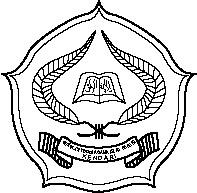 SEKOLAH TINGGI AGAMA ISLAM NEGERI KENDARIJURUSAN TARBIYAH            Jl. Sultan Qaimuddin No. 17 Telp. 0401 3193710 Fax. 3193710 E-Mail. stainkdi@yahoo.co.idPERSETUJUAN PEMBIMBING	Skripsi yang berjudul “Profesionalisme Guru dalam Meningkatkan Motivasi Belajar Siswa pada Bidang Studi Pendidikan Agama Islam di SD Negeri Lambusa Kecamatan Konda Kabupaten Konawe Selatan” , An. Saudari Ririn Setiowati, NIM : 08 01 01 01 046 Program Studi Pendidikan Agama Islam Jurusan Tarbiyah Sekolah Tinggi Agama Islam Negeri (STAIN) Sultan Qaimuddin Kendari, telah diperiksa oleh dosen pembimbing dan telah diterima untuk diajukan pada ujian skripsi.							Kendari,    27 November 2012								    13 Muharam 1434Pembimbing I				Pembimbing IIDra. Hj. St. Fatimah Kadir, MA		Rasmi, S.AgNIP:196709231993032003			NIP:197206182005012001ABSTRAKRirin Setiawati. 08010101046. Profesionalisme Guru dalam Meningkatkan  Motivasi Belajar Siswa pada Bidang Studi Pendidikan Agama Islam di SD Negeri Lambusa Kecamatan Konda Kabupaten Konawe Selatan dibimbing oleh Dra. Hj. St. Fatimah Kadir, MA dan Rasmi, S.AgSecara mikro faktor pengelolaan pendidikan dalam hal ini guru sangat menentukan keberhasilan pendidikan. Bahkan dalam aspek kemasyarakatan guru tetap menjadi sosok yang selalu memberikan contoh dan keteladanan kepada anak didik. Oleh sebab itu, untuk menciptakan manusia yang berakhlak, cerdas, kreatif, mandiri dan berguna maka seorang guru harus memiliki seperangkat pengetahuan, dalam  hal ini kompetensi guru. Untuk itu seorang guru harus biasa membangkitkan minat belajar siswa sehingga anak didik yang pada mulanya tidak ada hasrat untuk belajar tetapi karena ada faktor yang mendorongnya maka maka munculah minat untuk belajar. Skripsi ini mengkaji tentang kompetensi guru pendidikan agama islam terhadap minat belajar siswa.Kompetensi yang harus dimiliki seorang guruberdasarkan UU No. 14 Tahun 2005 tentang guru dan dosen menyatakan bahwa kompetensi guru meliputi kompetensi paedagogik, kompetensi kepribadian, kompetensi sosial dan kompetensi propessional yang diperoleh melalui pendidik profesi. Dengan semakin baik komptensi guru maka akan semakin baik pula minat belajar siswa, Simanjuntak mengartikan minat sebagai suatu motif yang menyebabkan individu berhubungan secara aktif dengan sesuatu yang menariknya.Metode yang digunakan dalam penelitian ini adalah deskriptif kualitatif dengan jenis penelitian lapangan, serta ditunjang oleh referensi-referensi yang berkaitan dengan tema yang dibahas di skripsi ini. Adapun pengumpulan data melalui wawancara dan dokumentasi.    		 Hasil penelitian menunjukkan : 1) Guru di SDN Lambusa telah menunjukkan profesionalisme dalam pelaksanaan tugasnya, namun masih memerlukan peningkatan karena menghadapi tantangan era globalisasi mereka harus mampu menghasilkan output yang berkualitas. 2) Siswa di SDN Lambusa memiliki motivasi belajar yangberbeda-beda, selain motivasi yang datang dari luar diri siswa dalam hal ini adalah guru. 3) Profesionalisme guru di SDN Lambusa, yang telah terlaksana dengan baik dapat meningkatkan motivasi belajar siswa, sehingga tujuan pendidikan dapat tercapai.KATA PENGANTAR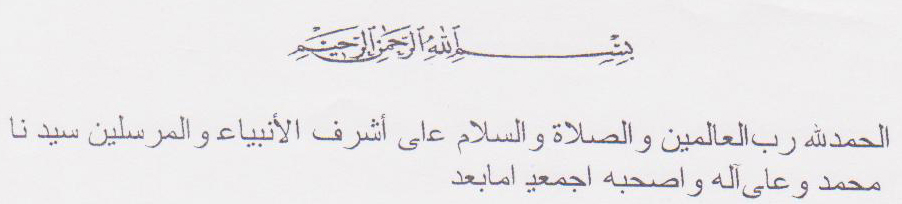 Dengan mengucapkan alhamdulillah kepada Allah SWT sang maha segalanya, Maha Pengasih Maha Penyayang yang telah memberikan cinta tak terhinnga atas rahmat, berkah dan hidayah-Nya sehingga penulis dapat menyelesaikan skripsi ini “Profesionalisme Guru dalam Meningkatkan  Motivasi Belajar Siswa pada Bidang Studi Pendidikan Agama Islam di SD Negeri Lambusa Kecamatan Konda Kabupaten Konawe Selatan” Shalawat sera salam semoga Allah limpahkan kepada Nabi Muhammad SAW, keluarga, sahabat, kerabat serta para pengikutnya, atas segala perjuangan dan amanah yang tak pernah padam sampai akhir zaman.Kepada keluarga tercinta, ayahanda Bedja dan Ibunda Sunarti (telapak kaki surgaku), untuk adik-adikku tercinta  Muh. Agus Wahyudi, dan Denisya Fitria Ramadhani terima kasih atas segala kasih sayang, perhatian  dan pengertian yang amat berharga dan berarti.Penulis menyadari dalam proses penulisan skripsi ini banyak sekali kesulitan dan hambatan yang didapati baik dari segi moril maupun materil. Namun berkat pertolongan Allah SWT serta kesungguhan dan bantuan dari berbagai pihak akhirnya skripsi ini dapat diselesaikan. Oleh karena itu, penulis menyampaikan ucapan terima kasih yang sedalam-dalamnya kepada :Bapak Dr. Nur Alim Basri, M.Pd selaku ketua STAIN Sultan Qaimuddin Kendari yang telah memberikan warna perubahan dalam pengembangan STAIN kedepan.Ibu Dra. Hj. St. Fatimah Kadir, MA selaku pembimbing I dan Rasmi, S.Ag selaku pembimbing II yang dengan kesabaran dan keikhlasan meluangkan waktu dan pikiran, perhatian serta arahan untuk membimbing penyusunan skripsi ini.Ibu Dra. Hj. St. Kuraedah, M.Ag selaku Ketua Jurusan Tarbiyah STAIN Sultan Qaimuddin Kendari yang selalu memberikan motivasi kepada mahasiswanya.Seluruh dosen dan staf Jurusan Tarbiyah STAIN Sultan Qaimuddin Kendari yang telah banyak memberikan ilmu pengetahuan kepada penulis selama perkuliahan.Pimpinan dan seluruh staf perpustakaan STAIN Sultan Qaimuddin Kendari yang telah memberikan kesempatan kepada penulis untuk meminjam buku-buku yang penulis butuhkan sebagai referensi yang berkaitan dengan skripsi ini.Kepala SDN Lambusa Suriyanti S.Pd yang telah memperkenankan penulis untuk meneliti  di SDN Lambusa, beserta para guru, staf dan siswa yang tidak dapat penulis sebutkan namanya satu persatu yang telah membantu dalam penelitian skripsi ini.Spesial semua keluarga yang selalu memberikan dukungan dan nasihat kepada penulis, tak lupa sahabatku Chici Checilya E.M, Asmiran Karim dan Hasna yang selalu menemani saat konsul dan terkhusus Erenz Saputra yang selalu menemani pada  penulisan skripsi.Teman-teman seperjuangan  PAI 2008 khususnya kelas B, Tuti Suriyanti, Rohayani, Muh. Ridwan, Mirnawati, Nurmin Aminu, St. Aminah, Muh. Tosin, Herdin, Muslimah dan teman-teman lainnya yang belum sempat disebutkan namanya, yang selalu memberikan support kepada penulis.Semua pihak yang telah berpartisipasi  dalam penulisan skripsi ini.Penulis menyadari, bahwa skripsi ini masih jauh dari sempurna, oleh karena itu kritik dan saran yang membangun dari pembaca sangat diharapkan. Akhirnya semoga skripsi ini mampu memberikan manfaat dan menambah pengetahuan bagi pembaca semua.Kendari, 27 November 2012								   13 Muharam 1434							Penulis,							Ririn Setiowati							Nim 08010101046DAFTAR ISIHALAMAN JUDUL………………………………………………….....….	    iPERSETUJUAN PEMBIMBING………………………………………..	..	   iiABSTRAK…………………………………………………………………		  iiiKATA PENGANTAR…………………………………………………….		  ivDAFTAR ISI……………………………………………………………..….	  viBAB  I	 PENDAHULUANLatar Belakang……………………………………………………….	   1Batasan dan Rumusan Masalah………………………………….......	   3Definisi Operasion.……………………………………………….....	   3Tujuan dan Kegunaan Penelitian……………………………………	   4BAB II KAJIAN PUSTAKADeskripsi Profesionalisme GuruHakekat Profesionalisme …………….…………………………	   6Hakekat Guru…………………………………………….……...	 11Deskipsi Motivasi Belajar Hakekat Motivasi…….…………….……………………………	 15Hakekat Belajar………………………………………….............	 17Sifat Motivasi Belajar…………………………………………..	.	 18Deskripsi Pendidikan Agama IslamHakekat Pendidikan Agama Islam….……………………………	 20Tujuan Pendidikan Agama Islam…………………..……….........	 21BAB III METODOLOGI PENELITIANJenis Penelitian……………………………………………………….	 23Lokasi Penelitian…………………………..……………………........	 23Sumber Data…………………………………………………..….......	 23Tekhnik Pengumpulan Data………………………………..…….......	 24Metode Analisis Data………………………………….…………….	 24Uji Keabsahan Data………………………………..…………………	 25BAB IV HASIL DAN PEMBAHASAN PENELITIANGambaran Umum SDN LambusaProfil SDN Lambusa………………………………………...	 33Keadaan Sarana dan Prasarana……………………………....	 34Keadaan Guru…………………………………………..........	 36Keadaan Siswa……………………………………………….	 38Gambaran Profesionalisme Guru di SDN Lambusa…………………	 40Gambaran Objektif Motivasi Belajar Siswa di SDN Lambusa..…….	 43Profesionalisme Guru di SDN Lambusa dalam Meningkatkan Motivasi Belajar   Pendidikan Agama Islam di SDN Lambusa	Pemahaman Terhadap Sikap Profesional…………………………….	 46Upaya Pengembangan Sikap Profesional……………………………	 46BAB V PENUTUPKesimpulan………………………………………………………………	 55Saran- saran………………………………………………………………	 56DAFTAR PUSTAKA…………………………………………………………	 57LAMPIRAN-LAMPIRAN